C.V.الاسم : حيدر غازي عبد الشهيد عباس الفتلاويHayder Ghazi abdulshaheed al-fatlawiالعنوان : ديوانية / حي الجزائر                               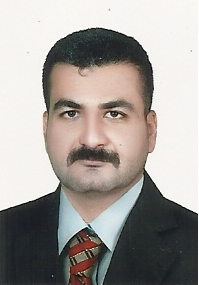 رقم الهاتف : 07808701341البريد الالكتروني :                                            hayder_al_fatlawi@yahoo.com                                           hayder.abdulshaheed@qu.edu.iq                                           hayder.abdulshaheed@gmail.comالحالة الاجتماعية : متزوج عدد الاطفال : 1العنوان الوظيفي : أستاذ جامعي اول اللقب العلمي : مدرس التحصيل العلمي : بكولوريوس طب بيطري                      ماجستير في علوم الطب البيطري / فسلجة حيوانطالب دكتوراه مرحلة البحثاللغات التي يجيدها : عربي , انكليزي الخبرات واماكن العمل والدورات : ( دورة طرائق تدريس , تقنيات , تعلم الكتروني , قيادة الحاسوب )الشهادات التقديرية وكتب الشكر : ( كتاب شكر من السيد ريس الجامعة عدد 2 ) (كتاب شكر من السيد العميد عدد 5) غير محدثة بكتب الشكر الحديثة بسبب وباء كورونا وعدم امتلاكي النسخ الحديثة البحوث العلمية المنشورةدراسة فعالية البلعمة الخلوية لمكورات السيلان لدى المصابات في مدينة الديوانية مجلة جامعة بابل (سلسلة العلوم الصرفة والتطبيقية )المجلد 17 العدد 2 حزيران 2009Study the effect of green tea extract on lipid profile in nitrate treated rabbitsمجلة القادسية لعلوم الطب البيطري العدد 1 المجلد ( 14) 2015 Effect of exercise and iron dextran on some blood parameter and waunds in Iraq Arabian horses مجلة الكوفة للعلوم الطبية البيطرية العدد2 المجلد 7 لعام 2016Study the Effect of Different Levels of Rapeseed Meal on Some Productive and Physiological Characteristics in Broiler Chickensدراسة تاثير مستويات مختلفة من وجبة بذور اللفت على بعض الصفات الانتاجية والفسيولوجية في الدجاج اللاحم مجلة القادسية للعلوم الزراعية العدد 2 المجلد 8 لعام 2018